子ども・若者の意見募集≪ 募集期間 ≫　 令和６年４月１日（月）から令和６年５月１７日（金）まで ≪ 募集目的 ≫四街道市では、子どもや若者たちからが健やかに成長でき、将来、幸せに生活できる「こどもまんなか社会」を実現するため、みなさんからアイデアを募集します！みなさんの想い、希望、意見などをお聞かせください。≪ 対象者 ≫四街道市在住または在勤・在学の以下のいずれかにあてはまる方・小学５年生～29歳の方（子ども・若者）・子育て中の方（保護者）・子育て支援に関する活動を行っている方（子育て支援者）≪ テーマ ≫以下の中から選択していただくか、「その他」として自由に設定してください。≪ 提出方法 ≫・メール　　ykatei@city.yotsukaido.chiba.jp　宛てに「提案書」を添付して送信　　　　　　※添付ができない場合は、裏面の内容をメール本文に直接入力してください。　・郵送　　　〒284-8555四街道市鹿渡無番地 四街道市役所子育て支援課　宛てに郵送・意見箱　　以下の施設に設置した意見箱に投函（意見箱は４月１日から設置します。）　　　　　　・市役所１階　子育て支援課　　　　　　・総合福祉センター　児童センター　　　　　　・南部総合福祉センターわろうべの里　児童センター※投函できるのは、それぞれの施設の開館中のみです。≪ ご提出いただいたご意見の取り扱いについて ≫・いただいたご意見は、こども計画策定の際の参考にさせていただきます。　・いただいたご意見とそのご意見を検討した結果等は、後日ＨＰで公表します。　　その際、個人が特定される情報（氏名、住所、メールアドレス等）は、公表しません。　・ご意見をいただいた方に対して、個別の回答はいたしません。　・提案書に記載された個人情報は、記載内容の確認や分析以外には使用いたしません。　　問い合わせ先　　　四街道市役所 健康こども部子育て支援課 子育て支援係（ ℡ 043-421-6124 ）ＨＰ：https://www.city.yotsukaido.chiba.jp/shisei/torikumi/koso/kyouiku-kosodate/kodomo/kodomoiken.html子ども・若者の意見募集 提案書≪　提案者　≫　※ご意見の分析に使用しますので、ご記入をお願いします。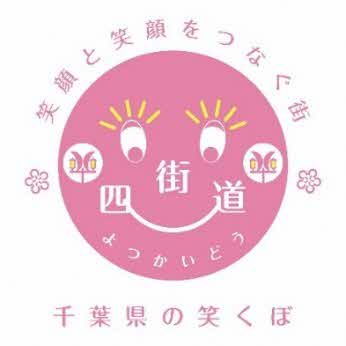 保育園・幼稚園学　校こどもルーム児童センター図書館・公民館子ども食堂プレーパークまつり・イベント公園・自然道路・交通病院・医療国際（言語・文化）芸術・文化健　康介　護障がい仕事・働き方子育て・育児子どもの権利性　別その他提案テーマタイトル表面のテーマの中から選んで記入してください。「その他」の場合は、自由に設定したテーマを記入してください。提案テーマタイトル（１）解決したいこと課題、要望選択したテーマについて、「今は、このようなことで困っている」「今後、こうなったらいいな」「このような取り組みを広げたいな」といった課題や要望を書いてください。（１）解決したいこと課題、要望（２）具体的な内容（１）で記入した課題や要望を解決するための具体的なアイデアを書いてください。（２）具体的な内容（３）アイデアの効果（２）のアイデアであなたの周囲や地域がどのように変化するのか、どのような効果があるのかを書いてください。（３）アイデアの効果在住等←①在住　　②在勤　　③在学の中から当てはまるものを記入してください。区　分←①子ども・若者　　②保護者　　③子育て支援者の中から当てはまるものを記入してください。年　齢　　　　　　歳職　業←①小学生　　②中学生　　③高校生④大学生等（短大や専門学校等も含む）⑤社会人　　⑥無職　　　⑦その他の中から当てはまるものを記入してください。